Rámcová dohoda o dodávkách osobních ochranných pracovních prostředkůČíslo 2024/068 NAKITadále jednotlivě jako „Smluvní strana“, nebo společně jako „Smluvní strany“ uzavírají v souladu s ustanovením § 1746 odst. 2 zákona č. 89/2012 Sb., občanský zákoník, ve znění pozdějších předpisů (dále jen „Občanský zákoník“), a § 131 zákona č. 134/2016 Sb., o zadávání veřejných zakázek, ve znění pozdějších předpisů (dále jen „Zákon o zadávání veřejných zakázek“), tuto Rámcovou dohodu o dodávkách osobních ochranných pracovních prostředků (dále jen „Dohoda“).PreambuleKupující provedl zadávací řízení k veřejné zakázce „Dodávka osobních ochranných pracovních prostředků“ na uzavření této Dohody (dále jen „Zadávací řízení“). Tato Dohoda je uzavírána s Prodávajícím na základě výsledku Zadávacího řízení, přičemž Kupující tímto ve smyslu ustanovení § 1740 odst. 3 Občanského zákoníku předem vylučuje přijetí nabídky na uzavření této Dohody s dodatkem nebo odchylkou. Účel a předmět DohodyÚčelem této Dohody je stanovení podmínek a právního rámce pro uzavírání dílčích smluv mezi Prodávajícím a Kupujícím (dále jen „Dílčí smlouva“) na dodávku Zboží (jak je tento pojem specifikován níže v odst. 1.2 Dohody), a to na základě Objednávek Kupujícího.Předmětem Dohody je stanovení práv a povinností Smluvních stran pro postup při uzavírání Dílčích smluv na prodej a koupi osobních ochranných pracovních prostředků pro zaměstnance Kupujícího v souladu se specifikací uvedenou v Příloze č. 1 této Dohody (dále jen „Zboží“). Jednotlivé osobní ochranné pracovní prostředky uvedené v Příloze č. 1 Dohody budou dále označovány rovněž jako OOPP. Hovoří-li se v přílohách této Dohody o zadavateli, rozumí se jím Kupující, hovoří-li se o dodavateli, rozumí se jím Prodávající. Dílčí smlouvy a postup jejich uzavíráníDílčí smlouva představuje plnění na základě a v souladu s touto Dohodou. Počet Dílčích smluv je neomezený. Celková cena za Zboží však nesmí přesáhnout finanční limit dle čl. 3 odst. 3.2 Dohody. Plnění zadávaná dle Dílčích smluv jsou veřejnými zakázkami ve smyslu Zákona o zadávání veřejných zakázek a budou v souladu s ustanovením § 134 Zákona o zadávání veřejných zakázek uzavírány dle podmínek stanovených v této Dohodě.Dílčí smlouvy budou uzavírány níže uvedeným postupem, na základě písemné Objednávky vystavené Kupujícím a doručené Prodávajícímu (dále jen „Objednávka“), a jejího následného potvrzení – akceptace Prodávajícím.Objednávka musí obsahovat minimálně tyto náležitosti:identifikační údaje Prodávajícího a Kupujícího v souladu s údaji dle obchodního rejstříku;číslo a datum vystavení Objednávky;číslo Dohody;název Zboží (včetně KZM), jeho množství a popis (dále jen „Předmět plnění“);Cenu;dobu a místo/místa dodání Předmětu plnění; podpis oprávněné osoby Kupujícího.Kupující je ode dne účinnosti této Dohody oprávněn, nikoli však povinen, vystavovat Objednávky dle svého uvážení. Každá takto vystavená Objednávka se považuje za písemnou výzvu k poskytnutí plnění dle odst. 2.2 Dohody a současně za návrh na uzavření Dílčí smlouvy za podmínek stanovených touto Dohodou. Prodávající je povinen písemně akceptovat Objednávku ve lhůtě dvou (2) pracovních dnů od jejího doručení.Potvrzení – akceptace Objednávky Prodávajícím musí obsahovat minimálně tyto náležitosti:identifikační údaje Kupujícího a Prodávajícího v souladu s údaji dle obchodního rejstříku;číslo Objednávky, která je potvrzována; a podpis oprávněné osoby Prodávajícího.V případě, že Objednávka nebude splňovat uvedené minimální náležitosti, má Prodávající povinnost na tuto skutečnost neprodleně upozornit Kupujícího. Kupující je poté povinen vystavit novou Objednávku a Prodávající je povinen ji ve lhůtě dvou (2) pracovních dnů od jejího doručení písemně potvrdit. Není-li v čl. 4 odst. 4.1 Dohody stanoveno jinak, běží dodací lhůta od okamžiku doručení této nové Objednávky.Doručením potvrzení Objednávky Kupujícímu dojde k uzavření Dílčí smlouvy, přičemž práva a povinnosti Smluvních stran dle této Dílčí smlouvy odpovídají v celém rozsahu právům a povinnostem Kupujícího a Prodávajícího stanovených touto Dohodou, a to i po skončení účinnosti této Dohody.Počet Objednávek vystavených Kupujícím není omezený. Současně platí, že Kupující není povinen Objednávku vystavit. Prodávající se zavazuje dodat Kupujícímu Předmět plnění za podmínek uvedených v této Dohodě a v Dílčí smlouvě ve sjednaném sortimentu, množství, jakosti a čase a převést na Kupujícího vlastnické právo k Předmětu plnění. Kupující se zavazuje zaplatit za Předmět plnění dodaný v souladu s touto Dohodou a Dílčí smlouvou Cenu.Kupující při uzavírání této Dohody negarantuje žádný minimální objem plnění, který bude zadán v průběhu její platnosti. Kupující uzpůsobuje rozsah poptávaného plnění svým aktuálním potřebám, které jsou v čase proměnlivé. Prodávající se přes výše uvedené zavazuje být připraven poskytnout plnění v rozsahu poptávaném Kupujícím dle podmínek této Dohody.CenaCena za dodávku Předmětu plnění odpovídá součinu jednotkových cen jednotlivých kusů OOPP a počtu kusů OOPP dodaných Kupujícímu na základě Dílčí smlouvy (dále jen „Cena“). Cena každého jednotlivého kusu OOPP je uvedena v Příloze č. 2 Dohody.Celková cena Zboží dodaného na základě této Dohody nesmí převýšit částku     1.750.000, - Kč bez DPH. K této ceně bude připočtena daň z přidané hodnoty na základě platných právních předpisů ke dni uskutečnění zdanitelného plnění.Cena každého jednotlivého kusu Předmětu plnění zahrnuje veškeré náklady Prodávajícího spojené s plněním Dohody, Dílčí smlouvy, dodáním Předmětu plnění Kupujícímu. Tato cena je cenou konečnou, nejvýše přípustnou a nemůže být zvýšena. V ceně každého jednotlivého kusu Předmětu plnění jsou zahrnuty zejména:a)    doprava Předmětu plnění do místa určeného Kupujícím;c)    náklady na balení a označení Předmětu plnění dle požadavků Kupujícího; clo, celní poplatky, daně (vyjma DPH, která bude k ceně připočtena dle bodu 3.2.   této Dohody, resp. dle bodu 2.4 VOP) a zálohy; recyklační poplatky a ekologická likvidace Předmětu plnění a činnosti s ní spojené; záruka za jakost v rozsahu stanoveném Dohodou; a veškeré jiné náklady a poplatky nezbytné pro řádné plnění Dohody/Dílčí smlouvy.Doba, místo a podmínky dodávání Předmětu plněníPředmět plnění je Prodávající povinen dodat Kupujícímu do 14 kalendářních dní ode dne uzavření Dílčí smlouvy, a to vždy v pracovní dny v čase od 8.00 do 16.00 hodin. Místa dodání Předmětu plnění jsou uvedena v Příloze č. 3 této Dohody. Konkrétní místa/místo dodání budou uvedena/bude uvedeno v Dílčí smlouvě. Termín dodání a místo dodání Předmětu plnění lze po uzavření Dílčí smlouvy změnit jen s výslovným a předchozím písemným souhlasem Kupujícího.Zaměstnanci Kupujícího si budou moci předmětné OOPP vyzkoušet (z důvodu vhodné velikosti oblečení, obuvi apod.) v místech uvedených v Příloze č. 4 této Dohody. Tato místa musí být pro zaměstnance Kupujícího přístupná v časech běžné pracovní doby (min. 8-16h v pracovní dny). Prodávající může po dohodě s Kupujícím zajistit vyzkoušení OOPP i v jiných lokalitách než ve výše uvedených. Zaměstnanci Kupujícího musí mít na těchto místech k dispozici všechny velikosti a typy OOPP, které jsou Předmětem plnění podle konkrétní Dílčí smlouvy. Dojde-li v průběhu trvání této Dohody ke změně místa/míst dle odst. 4.4 Dohody, nesmí zároveň dojít ke snížení počtu těchto míst pod následující limity:v hl. městě Praze, v krajích Středočeském, Jihočeském, Plzeňském, Karlovarském, Ústeckém, Pardubickém a Královehradeckém musí být zajištěna minimálně 3 místa (dohromady pro všechny v této odrážce uvedené kraje), a v krajích Vysočina, Jihomoravském, Zlínském, Olomouckém a Moravskoslezském musí být zajištěna minimálně 2 místa (dohromady pro všechny v této odrážce uvedené kraje),přičemž místa se musí vždy nacházet v jiném kraji. Smluvní strany sjednávají, že dojde-li v průběhu trvání této Dohody ke změně místa/míst dle odst. 4.4 Dohody, není nutné k této Dohodě uzavírat dodatek. Změna místa/míst dle tohoto odstavce Dohody je účinná doručením oznámení o změně místa/míst Kupujícímu.Smluvní strany sjednávají, že místa dle odst. 4.4 této Dohody mohou být současně místy dodání Předmětu plnění dle Dílčí smlouvy, stanoví-li tak Kupující v příslušné Objednávce.Smluvní strany sjednávají, že OOPP budou označeny logem Kupujícího dle požadavků uvedených v Příloze č. 1 Dohody. Specifikace loga Kupujícího je uvedena v Příloze č. 5 této Dohody.V případě, že během účinnosti Dohody dojde k doplnění (nahrazení) některého OOPP dle této Dohody novým, kvalitativně stejným typem OOPP, majícím funkcionality minimálně stejné úrovně, odpovídající požadované specifikaci, včetně druhu a jakosti, zašle Prodávající Kupujícímu specifikaci nového typu OOPP. Na základě tohoto doplnění, pokud s ním bude Kupující souhlasit, bude uskutečněno nahrazení stávajícího OOPP novým typem OOPP.Platební podmínkyDaňový doklad bude vystaven Prodávajícím vždy nejdříve po převzetí celé dodávky Předmětu plnění dle Dílčí smlouvy a po odstranění veškerých vad Předmětu plnění vytknutých Kupujícím v rámci Předávacího protokolu. Dnem uskutečnění zdanitelného plnění bude den podpisu Předávacího protokolu Kupujícím.Daňový doklad – faktura vystavená Prodávajícím musí obsahovat náležitosti řádného daňového dokladu podle příslušných právních předpisů, zejména pak § 29 zákona č. 235/2004 Sb., o dani z přidané hodnoty, v platném znění (dále jen „zákon o DPH“), zákona č. 563/1991 Sb., o účetnictví, ve znění pozdějších předpisů a níže uvedené údaje:číslo Dohody,číslo Dílčí smlouvy (Objednávky), údaj o zápisu Prodávajícího v obchodním rejstříku, platební podmínky v souladu s Dohodou, přílohou daňového dokladu bude Předávací protokol podepsaný oběma Smluvními stranami,popis fakturovaného Předmětu plnění.Prodávající odešle vystavený daňový doklad (fakturu) nejdéle do pěti (5) kalendářních dnů od jeho vystavení:buď v elektronické podobě na adresu:xxxnebo doporučeným dopisem na adresu:Národní agentura pro komunikační a informační technologie, s. p.Kodaňská 1441/46101 00 Praha 10 – VršovicePlatba bude provedena v české měně formou bankovního převodu na účet Prodávajícího uvedený v záhlaví této Dohody. Faktura se považuje za uhrazenou dnem odepsání příslušné finanční částky z účtu Kupujícího ve prospěch účtu Prodávajícího.Splatnost faktury vystavené na základě této Dohody činí třicet (30) kalendářních dnů od jejího doručení Kupujícímu. V případě, že faktura nebude mít odpovídající náležitosti nebo nebude vystavena v souladu s touto Dohodou, je Kupující oprávněn ji ve lhůtě splatnosti vrátit Prodávajícímu. Lhůta pro její splatnost se tímto přerušuje a nová lhůta v délce třiceti (30) kalendářních dnů počne plynout od data doručení nově vystavené/opravené faktury Kupujícímu.Kupující neposkytuje Prodávajícímu jakékoliv zálohy na cenu za Zboží.Smluvní strany se dohodly, že pokud bude v okamžiku uskutečnění zdanitelného plnění správcem daně zveřejněna způsobem umožňujícím dálkový přístup skutečnost, že poskytovatel zdanitelného plnění (Prodávající) je nespolehlivým plátcem ve smyslu § 106a zákona o DPH, nebo má-li být platba za zdanitelné plnění uskutečněné Prodávajícím v tuzemsku zcela nebo z části poukázána na bankovní účet vedený poskytovatelem platebních služeb mimo tuzemsko, je příjemce zdanitelného plnění (Kupující) oprávněn část ceny odpovídající dani z přidané hodnoty zaplatit přímo na bankovní účet správce daně ve smyslu § 109a zákona o DPH. Na bankovní účet Prodávajícího bude v tomto případě uhrazena část ceny odpovídající výši základu daně z přidané hodnoty. Úhrada ceny plnění (základu daně) provedená Kupujícím bude považována za řádnou úhradu ceny plnění poskytnutého dle Dohody.Bankovní účet uvedený na daňovém dokladu, na který bude ze strany Prodávajícího požadována úhrada ceny za poskytnuté zdanitelné plnění, musí být Prodávajícím zveřejněn způsobem umožňujícím dálkový přístup ve smyslu § 96 zákona o DPH.  Smluvní strany se výslovně dohodly, že pokud číslo bankovního účtu Prodávajícího, na který bude ze strany Prodávajícího požadována úhrada ceny za poskytnuté zdanitelné plnění dle příslušného daňového dokladu, nebude zveřejněno způsobem umožňujícím dálkový přístup ve smyslu § 96 zákona o DPH a cena za poskytnuté zdanitelné plnění dle příslušného daňového dokladu přesahuje limit uvedený v § 109 odst. 2 písm. c) zákona o DPH, je Kupující oprávněn zaslat daňový doklad zpět Prodávajícímu k opravě. V takovém případě se doba splatnosti zastavuje a nová doba splatnosti počíná běžet dnem doručení opraveného daňového dokladu Kupujícímu s uvedením správného bankovního účtu Prodávajícího, tj. bankovního účtu zveřejněného správcem daně.Záruka za jakostProdávající poskytuje Kupujícímu Záruku za jakost v délce 24 měsíců ode dne převzetí Předmětu plnění Kupujícím. Záruční doba neběží po dobu, po kterou Kupující nemůže užívat Předmět plnění pro jeho vady, za které odpovídá Prodávající. V případě, že je namísto vadného Předmětu plnění dodán náhradní Předmět plnění, běží doba Záruky za jakost znovu v délce 24 měsíců ode dne převzetí náhradního Předmětu plnění Kupujícím.Smluvní strany sjednávají, že čl. 6 VOP (Záruční/Pozáruční servis) se s ohledem na charakter Zboží pro účely této Dohody nepoužije. PojištěníProdávající je povinen po celou dobu trvání Dohody a Dílčí smlouvy mít sjednáno pojištění odpovědnosti za škody způsobené v souvislosti s Dohodou a Dílčí smlouvou Prodávajícím nebo osobou, za niž Prodávající odpovídá, s pojistnou částkou nejméně ve výši 300 000,- Kč. Prodávající se zavazuje, po předchozí písemné žádosti Kupujícího, předložit nejpozději do sedmi (7) kalendářních dnů k nahlédnutí Kupujícímu platnou a účinnou pojistnou smlouvu, a to i opakovaně. Bude-li zjištěno, že Prodávající nedisponuje účinnou pojistnou smlouvou, jedná se o podstatné porušení Dohody a Kupující je od této Dohody a/nebo Dílčí smlouvy oprávněn odstoupit.Zpracování osobních údajůSmluvní strany se odchylně od ustanovení odst. 11.2 VOP dohodly na následujícím:Kupující jako správce zpracovává osobní údaje Prodávajícího, je-li Prodávající fyzická osoba, a obě Smluvní strany jako správci osobní údaje kontaktních osob poskytnuté v Dohodě//Dílčí smlouvě, popřípadě osobní údaje dalších osob, které jsou poskytnuty v rámci Dohody/Dílčí smlouvy, pouze a výhradně pro účely související s plněním Dohody/Dílčí smlouvy, a to po dobu trvání Dohody/Dílčí smlouvy, resp. pro účely vyplývající z právních předpisů po dobu delší, která je těmito právními předpisy odůvodněna. Prodávající je povinen informovat obdobně fyzické osoby, jejichž osobní údaje pro účely související s plněním Dohody/Dílčí smlouvy Kupujícímu předává. Prodávající nepředává Kupujícímu v rámci plnění předmětu této Dohody/Dílčí smlouvy kromě případu uvedeného v odst. 8.1.1 Dohody žádné další osobní údaje. V případě, že součástí plnění předmětu této Dohody/Dílčí smlouvy bude předání osobních údajů podléhajících ochraně dle příslušných právních předpisů na ochranu osobních údajů, je Prodávající povinen na tuto skutečnost Kupujícího předem písemně upozornit a Kupující je oprávněn dle svého uvážení převzetí osobních údajů odmítnout.Pokud řádné plnění předmětu této Dohody/Dílčí smlouvy vyžaduje zpracování osobních údajů zaměstnanců Kupujícího, budou osobní údaje zaměstnanců Kupujícího Prodávajícím zpracovány v rozsahu:Jméno, příjmení a titul.Zpracováním osobních údajů se rozumí zejména jejich shromažďování, ukládání na nosiče informací, používání, třídění nebo kombinování, blokování a likvidace s využitím manuálních a automatizovaných prostředků v rozsahu nezbytném pro zajištění řádného plnění předmětu této Dohody/Dílčí smlouvy.Osobní údaje budou zpracovány po dobu poskytování Předmětu plnění. Ukončením této Dohody/Dílčí smlouvy nezanikají povinnosti Prodávajícího týkající se bezpečnosti a ochrany osobních údajů až do okamžiku jejich úplné likvidace či předání jinému zpracovateli.Smluvní strany se dohodly, že cena za zpracování osobních údajů na základě této Dohody je již zahrnuta v ceně dle čl. 3 této Dohody, přičemž Prodávající nemá nárok na náhradu nákladů spojených s plněním této povinnosti.Kupující prohlašuje, že tyto údaje budou aktuální, přesné a pravdivé, jakož i to, že tyto údaje budou odpovídat stanovenému účelu zpracování.Kupující je povinen přijmout vhodná opatření na to, aby poskytl subjektům údajů stručným, transparentním, srozumitelným a snadno přístupným způsobem za použití jasných a jednoduchých jazykových prostředků veškeré informace a učinil veškerá sdělení požadovaná Nařízením Evropského parlamentu a Rady (EU) č. 2016/679 ze dne 27. dubna 2016, obecného nařízení o ochraně osobních údajů (dále jen „Nařízení“) ve spojení se zákonem o zpracování osobních údajů.Prodávající je při plnění této povinnosti povinen:zpracovávat osobní údaje pouze na základě doložených pokynů Kupujícího;zohledňovat povahu zpracování osobních údajů a být Kupujícímu nápomocen pro splnění povinnosti Kupujícího reagovat na žádosti o výkon práv subjektu údajů, jakož i pro splnění dalších povinností ve smyslu Nařízení;zajistit, že jeho zaměstnanci budou zpracovávat osobní údaje pouze za podmínek a v rozsahu Prodávajícím stanoveném.Pokud Prodávající pro plnění předmětu této Dohody/Dílčí smlouvy využije poddodavatele, je pouze v tomto případě a v rozsahu nezbytném pro plnění předmětu Dohody/Dílčí smlouvy oprávněn zapojit do zpracování i tyto poddodavatele, tj. zpracovatele, k čemuž mu Kupující tímto uděluje povolení.Smluvní strany jsou při zpracování povinny:zavést technická, organizační, personální a jiná vhodná opatření ve smyslu Nařízení, aby zajistily a byly schopny kdykoliv doložit, že zpracování osobních údajů je prováděno v souladu s Nařízením a zákonem č. 110/2019 Sb., o zpracování osobních údajů (dále jen „zákon o ochraně osobních údajů“) tak, aby nemohlo dojít k neoprávněnému nebo nahodilému přístupu k osobním údajům a k datovým nosičům, které tyto údaje obsahují, k jejich změně, zničení či ztrátě, neoprávněným přenosům, k jejich jinému neoprávněnému zpracování, jakož i k jinému zneužití, a tato opatření podle potřeby průběžné revidovat a aktualizovat;vést a průběžné revidovat a aktualizovat záznamy o zpracování osobních údajů ve smyslu Nařízení;řádně a včas ohlašovat případná porušení zabezpečení osobních údajů Úřadu pro ochranu osobních údajů a spolupracovat s tímto úřadem v nezbytném rozsahu; o tomto se řádně a včas vzájemně informovat;navzájem se informovat o všech okolnostech významných pro plnění dle tohoto článku Dohody např. změna sídla, právní formy, změna bankovního spojení, zrušení registrace k DPH;zachovávat mlčenlivost o osobních údajích a o bezpečnostních opatřeních, jejichž zveřejnění by ohrozilo zabezpečení osobních údajů, a to i po skončení této Dohody/Dílčí smlouvy;postupovat v souladu s dalšími požadavky Nařízení a zákona o zpracování osobních údajů, zejména dodržovat obecné zásady zpracování osobních údajů, plnit své informační povinnosti, nepředávat osobní údaje třetím osobám bez potřebného oprávnění, respektovat práva subjektů údajů a poskytovat v této souvislosti nezbytnou součinnost.Ustanovení odst. 11.2 VOP se nepoužije. Závěrečná ustanoveníTato Dohoda nabývá platnosti dnem podpisu Smluvními stranami a účinnosti dnem zveřejnění této Dohody v registru smluv dle zák. č. 340/2015 Sb., o zvláštních podmínkách účinnosti některých smluv, uveřejňování těchto smluv a o registru smluv (zákon o registru smluv) ve znění pozdějších předpisů. Uveřejnění Dohody v registru smluv zajistí Kupující.Tato Dohoda se uzavírá na dobu určitou, a to v délce trvání 48 měsíců ode dne nabytí účinnosti této Dohody nebo do vyčerpání celkové ceny sjednané v čl. 3 odst. 3.2 této Dohody, podle toho, která ze skutečností nastane dříve.Tato Dohoda je vyhotovena ve čtyřech (4) vyhotoveních, z nichž každé má platnost originálu. Každá ze Smluvních stran obdrží dvě (2) vyhotovení. V případě, že bude Dohoda podepsána elektronicky, obdrží Prodávající elektronický dokument podepsaný v souladu s platnou právní úpravou.Kontaktní údaje Smluvních stran pro doručování jsou následující:Kontaktní osoba Kupujícího: 		xxxKontaktní osoba Prodávajícího:	xxxNedílnou součástí této Dohody jsou následující přílohy:Příloha č. 1 – Specifikace ZbožíPříloha č. 2 – Specifikace ceny Příloha č. 3 – Místa dodání Příloha č. 4 – Místa podle čl. 4 odst. 4.4 DohodyPříloha č. 5 – Specifikace loga Kupujícího Příloha č. 6 – Všeobecné obchodní podmínky („VOP“)Smluvní strany potvrzují, že se s textem VOP seznámily před podpisem této Dohody a je jim znám jejich význam v souladu a ve spojitosti s Dohodou. Dále Smluvní strany potvrzují, že veškerým ustanovením Dohody a VOP plně a bez jakýchkoliv obtíží porozuměly a nepovažuji je za nevýhodná. VOP představují závaznou a nedílnou součást Dohody.NA DŮKAZ TOHO, že Smluvní strany s obsahem Dohody souhlasí, rozumí ji a zavazují se k jejímu plnění, připojují své podpisy a prohlašují, že tato Dohoda byla uzavřena podle jejich svobodné a vážné vůle prosté tísně, zejména tísně finanční.Za Kupujícího					Za ProdávajícíhoV Praze dne: 	dle el. podpisu			V Ostravě dne: dle el. podpisu-------------------------------------------------		------------------------------------------------xxxl							xxxxxx		 					xxxNárodní agentura pro komunikační a 		Canis Safety a.s.informační technologie, s. p.V Praze dne: 	dle el. podpisu			V Ostravě dne: dle el. podpisu-------------------------------------------------		------------------------------------------------xxx							xxxxxx		 					xxxNárodní agentura pro komunikační a 		Canis Safety a.s.informační technologie, s. p.Příloha č. 1 – Specifikace Zboží OOPP musí nést označení:Název, identifikační značka výrobce (dovozce)Typ výrobkuČíslo normy, příslušné symboly ochrany a stupně (třídy) ochrany (jsou-li předepsány) Datum výroby, doba životnosti (pokud je předepsáno/stanoveno)Prodávající je povinen dodat Kupujícímu spolu s Předmětem plnění návod k použití každého jednotlivého OOPP, v českém jazyce, který musí obsahovat informace o:používání, skladování, čištění, údržbě, přezkušování a dezinfekci dosahované účinnosti OOPPtřídách ochrany, odpovídajících různým úrovním nebezpečí a z toho vyplývajících omezení používánídobě použitelnosti OOPP nebo jeho určitých součástí významu všech označení umístěných na OOPP OOPP budou označeny logem Kupujícího dle požadavků Kupujícího. U každého výrobku je uveden typ, velikost (šířka) a umístění loga nebo označení „bez loga“, které značí, že u daného výrobku Kupující logo nepožaduje. Kupující si však vyhrazuje právo nepožadovat umístění loga i u OOPP, které jsou označeny jako OOPP s logem. Příloha č. 2 – Specifikace ceny 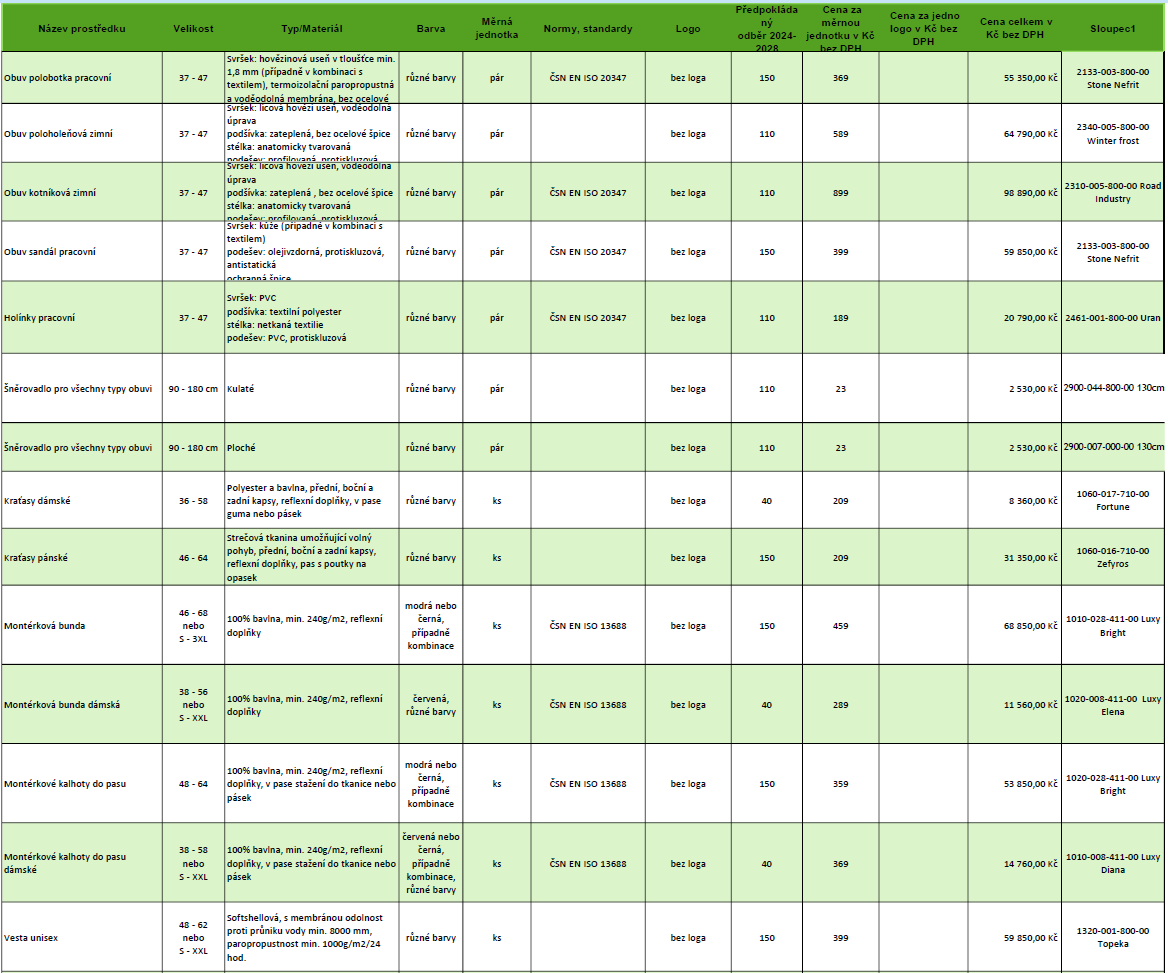 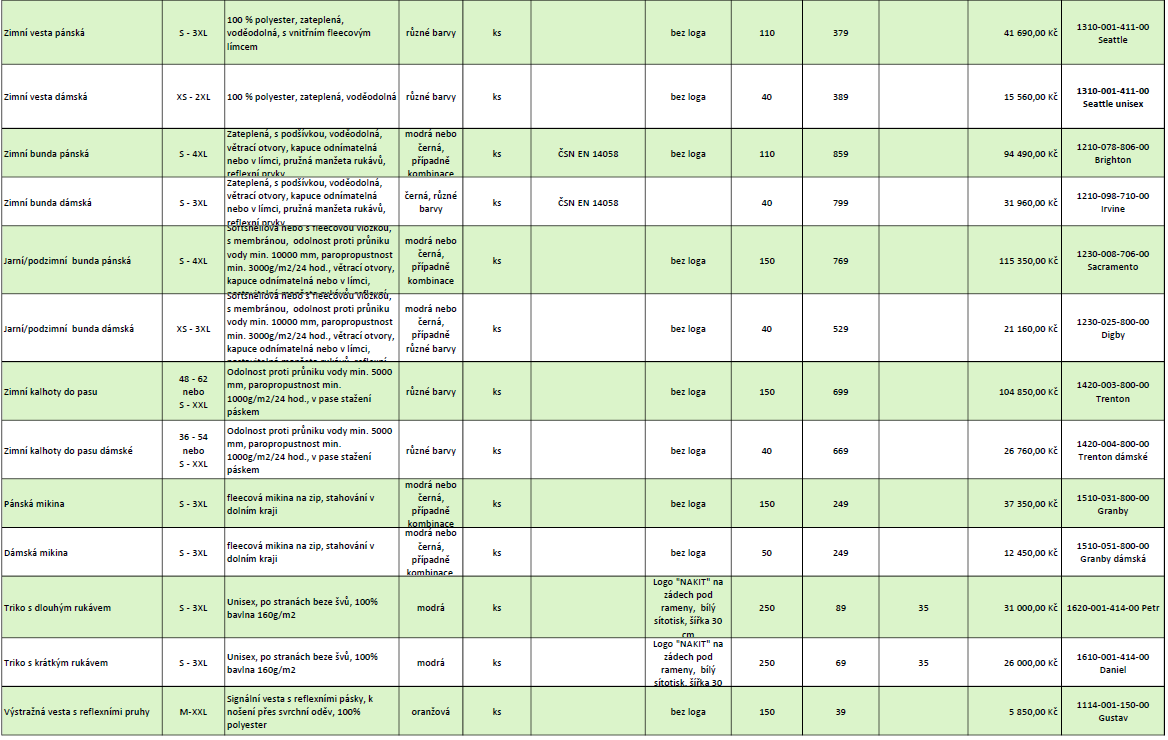 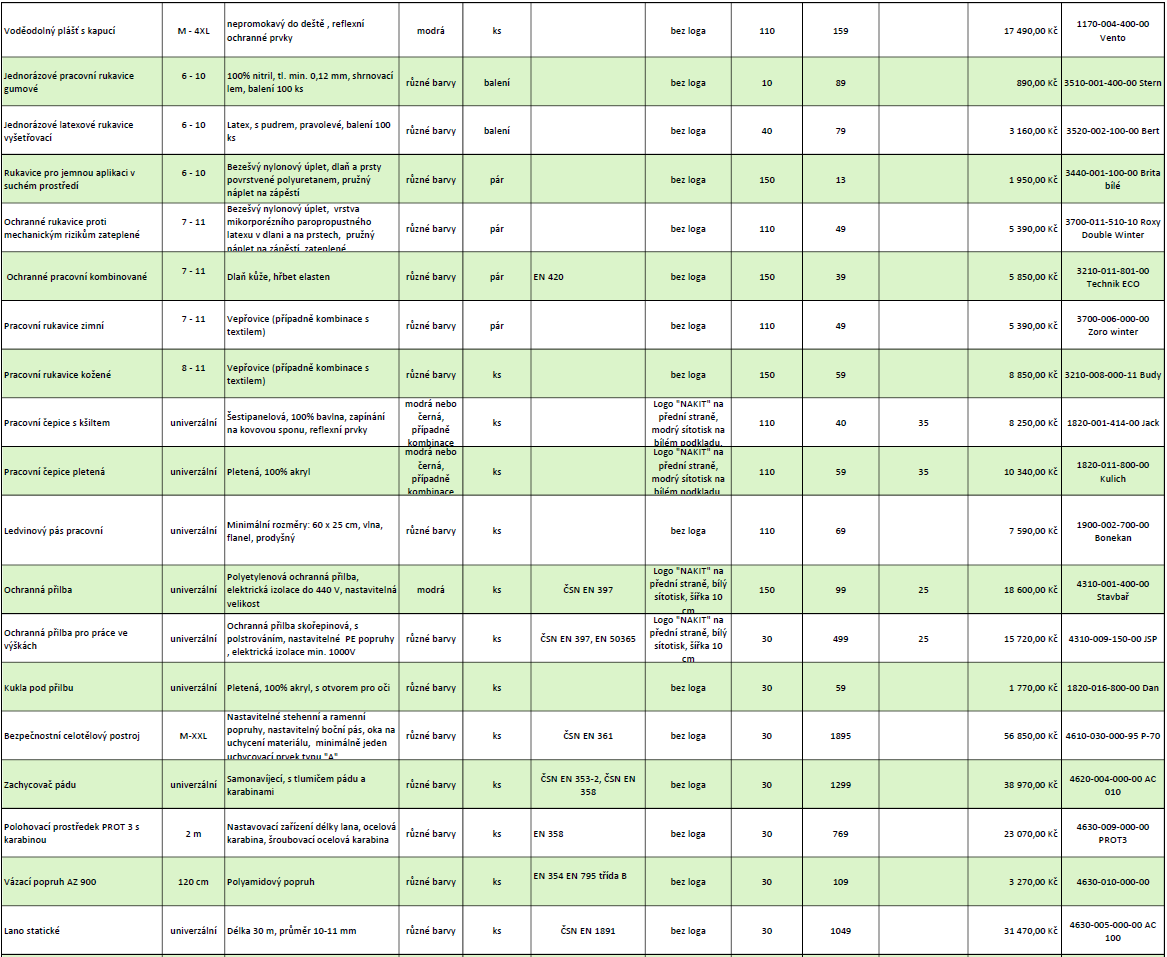 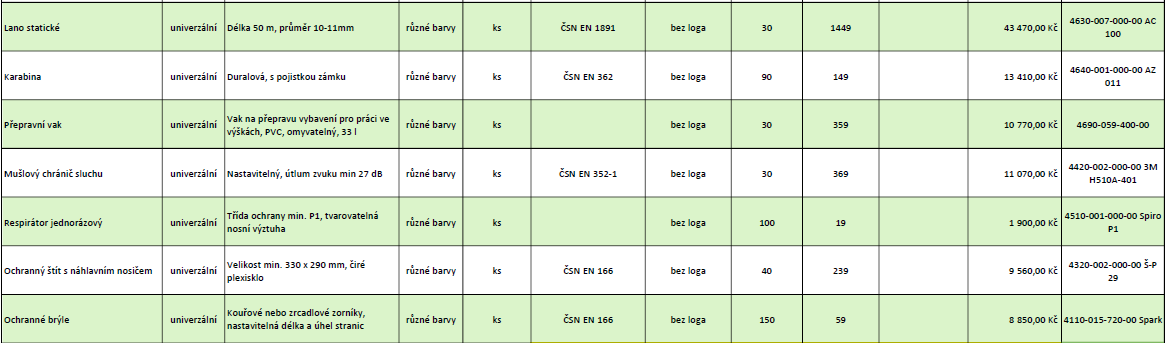 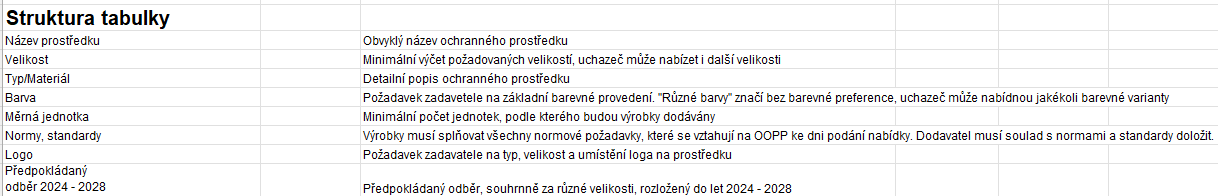 Příloha č. 3 - Místa dodání Příloha č. 4 – Místa podle článku 4 odst. 4.4 Dohody  Brno (Křenová) Brno (Vídeňská) České Budějovice Frýdek-Místek Havířov HlučínHradec Králové Jablonec Jihlava Kolín Kladno Liberec Mladá Boleslav OlomoucOpava Ostrava – centrum Ostrava – Poruba Ostrava – Vítkovice Pardubice PetřvaldPetřvald velkoobchod Plzeň – U Prazdroje Plzeň – Bolevec Praha Příbram Ústí nad LabemTřinec ZlínPříloha č. 5 - Specifikace loga Kupujícího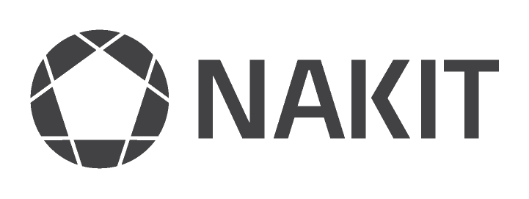 Písmo: ARIAL, bold                    barva: RGB 48,84,151Příloha č. 6 – VOP Tyto Všeobecné obchodní podmínky upravují vztahy smluvních stran pro dodávky zboží či služeb, kdy na straně Objednatele je státní podnik Národní agentura pro komunikační a informační technologie, s. p.; DEFINICE POJMŮDefinované výrazy. Smluvní strany sjednávají, že dále uvedené definované výrazy mají následující význam:„Autorský zákon” znamená zákon č. 121/2000 Sb., o právu autorském, o právech souvisejících s právem autorským a o změně některých zákonů (autorský zákon);„Cena“ znamená celkové peněžité plnění, které Objednatel za podmínek uvedených v Dokumentaci Smluvního vztahu zaplatí Dodavateli za řádně a včas realizovaný Předmět plnění; „Dodavatel“ znamená Smluvní stranu takto ve Smluvním vztahu označenou; Stejný význam pro potřebu těchto VOP má Smluvní strana označená jako „Zhotovitel“ či „Poskytovatel“ dle povahy věci;„Dokumentace Smluvního vztahu“ znamená všemi Smluvními stranami podepsaná smlouva nebo akceptovaná objednávka; Dokumentace Smluvního vztahu se skládá z hlavní části (tělo smlouvy, objednávka) a příloh, které tvoří její/jeho nedílnou součást (včetně VOP);„DPH“ znamená daň z přidané hodnoty ve smyslu zákona č. 235/2004 Sb., o dani z přidané hodnoty, v platném znění;„Důvěrné informace“ jsou informace výslovně označené smluvní stranou jako důvěrné;„FPP“ nebo též „Krabicový SW“ znamená software (SW), který není vyvíjen na míru a je běžně distribuován na trhu mnoha distributory, přičemž vzhledem k masovému užívání tohoto SW nelze po Dodavateli spravedlivě požadovat, aby ovlivnil znění licenčních podmínek stanovených  výrobcem SW; pro vyloučení pochybností se stanoví, že se může jednat jak o SW distribuovaný prostřednictvím hmotného nosiče, tak poskytnutí licence a SW prostřednictvím datové sítě, pro účel VOP se FPP/Krabicovým SW rozumí i proprietární knihovny třetích stran a jiný podobný SW, u kterého nelze po Dodavateli spravedlivě požadovat, aby ovlivnil znění  licenčních podmínek stanovených  výrobcem SW; „Insolvenční zákon“ znamená zákon č. 182/2006 Sb., o úpadku a způsobech jeho řešení (insolvenční zákon), v platném znění;„Know-how“ má význam uvedený v bodě 54 VOP;„KZM“ znamená Kmenový záznam materiálu, používaný Objednatelem v interní evidenci;„Open source SW“ znamená volně přístupný, šiřitelný SW, jehož podmínky užití (licence) umožňují použít, modifikovat, nebo sdílet jeho zdrojový kód, přičemž vzhledem k podmínkám původce SW nelze po Dodavateli spravedlivě požadovat, aby ovlivnil znění licenčních podmínek stanovených výrobcem SW;„Objednatel“ znamená Národní agentura pro komunikační a informační technologie, s. p., se sídlem Kodaňská 1441/46, Vršovice, 101 00 Praha 10, IČO: 04767543; Stejný význam pro potřebu těchto VOP Smluvní strana označená jako „Kupující“ či „Pořizovatel“ dle povahy věci. „Licence“ má význam uvedený v bodě 43 VOP;„Licence ke Know-how“ má význam uvedený v bodě 54 VOP;„Občanský zákoník“ znamená zákon č. 89/2012 Sb., občanský zákoník, v platném znění;„Občanský soudní řád“ znamená zákon č. 99/1963 Sb., občanský soudní řád, v platném znění;„Pracovní den“ znamená kterýkoliv kalendářní den s výjimkou soboty, neděle, dne pracovního volna a dne pracovního klidu ve smyslu platných právních předpisů České republiky;„Protokolární převzetí“ znamená písemný doklad stvrzující poskytnutí Předmětu plnění Dodavatelem Objednateli a přijetí Předmětu plnění Objednatelem od Dodavatele podepsaný Smluvními stranami. Pro účely těchto VOP se jedná typicky o akceptační protokol, ale lze za něj považovat i jiný oběma Smluvními stranami podepsaný doklad stvrzující poskytnutí Předmětu plnění;„Předmět plnění“ znamená celý předmět plnění dle závazkového právního vztahu vzniklého z právního jednání jehož obsahem jsou tyto VOP; „Poddodavatel“ třetí osoba, kterou Dodavatel pověřil plněním části Předmětu plnění;„Smluvní strana“ znamená Dodavatele nebo Objednatele;„Smluvní vztah“ znamená závazkový právní vztah, jehož obsahem jsou práva a povinnosti stanovené v Dokumentaci Smluvního vztahu;„VOP“ znamená tyto Všeobecné obchodní podmínky pro dodávky zboží a souvisejících služeb státnímu podniku Národní agentura pro komunikační a informační technologie, s. p.; „Řízení“ znamená postup Objednatele (ať podle ZZVZ či jiným postupem) vedoucí k uzavření Smluvního vztahu, od okamžiku, kdy stanoveným způsobem může Dodavatel reagovat na zahájení postupu vedoucího k uzavření Smluvního vztahu, a to až do uzavření Smluvního vztahu;„Nabídka“ znamená nabídka Dodavatele podaná v Řízení, vč. jejích vysvětlení v průběhu Řízení; „Zadávací dokumentace“ znamená dokumentaci zachycující podmínky Řízení včetně jejích změn a vysvětlení v průběhu Řízení; za Zadávací dokumentaci se považuje i žádost o podání nabídky;„Zákon o DPH“ znamená zákon č. 235/2004 Sb. o dani z přidané hodnoty, ve znění pozdějších předpisů;„Zákon o přeměnách“ znamená zákon č. 125/2008 Sb., o přeměnách obchodních společností a družstev, ve znění pozdějších předpisů;„ZZVZ“ znamená zákon č. 134/2016 Sb., o zadávání veřejných zakázek, ve znění pozdějších předpisů.USTANOVENÍ VOPTyto VOP upravují práva a povinnosti Smluvních stran a jsou nedílnou součástí Smluvního vztahu, jako jeho příloha. Práva a povinnosti z těchto VOP jsou na jednotlivé individuální Smluvní vztahy aplikovatelné vždy v rozsahu a způsobem odpovídajícím rozsahu a povaze uzavíraného Smluvního vztahu.  Smluvní strany prohlašují, že obsah Smluvního vztahu budou vykládat ve smyslu úkonů Smluvních stran vedoucích k uzavření Smluvního vztahu. Tím není vyloučena možnost, aby z Nabídky a/nebo Zadávací dokumentace vyplývala pro Objednatele další práva nad rámec toho, co je uvedeno v ostatních dokumentech ve prospěch Objednatele (např. delší splatnost, právo na vyšší jakost předmětu plnění), vždy však tak, aby zůstal zachován původní účel plnění, pro které byl Smluvní vztah sjednán.Smluvní vztah se řídí právním řádem České republiky, zejména Občanským zákoníkem a ZZVZ.Smluvní strany se zavazují vyvinout maximální úsilí k odstranění vzájemných sporů, vzniklých na základě Smluvního vztahu nebo v souvislosti s ním. Nepodaří-li se Smluvním stranám vzájemný spor vyřešit smírně, dohodly se Smluvní strany, že místně příslušným soudem pro řešení případných sporů bude soud příslušný dle místa sídla Objednatele.Předmět plnění a způsob plněníJakost Předmětu plnění. Předmět plnění musí být poskytnut bez jakýchkoliv vad, ať již faktických či právních, v souladu s veškerými právními předpisy, technickými požadavky a technickými a bezpečnostními normami, které se na poskytování Předmětu plnění aplikují, a to jak závaznými, tak doporučujícími. Veškeré hmotné složky Předmětu plnění musí být nové, nepoužité, nepoškozené. Hmotné a nehmotné věci tvořící Předmět plnění nesmí být zatíženy právními vadami, např. zástavním právem, či právem duševního vlastnictví. Veškeré složky Předmětu plnění musí být schopny podávat trvale standardní výkon v souladu s vlastnostmi a kvalitou stanovenou v Dokumentaci Smluvního vztahu a plně vyhovovat účelu, pro který jsou jako součást Předmětu plnění dodávány. Pro vyloučení pochybností se ujednává, že Dodavatel, pokud to z povahy Předmětu plnění vyplývá, je v rámci Předmětu plnění povinen předat Objednateli vzorky, přípravky, popisy, náčrtky, plány, popisy uložení dat, komentované zdrojové kódy a jiné dokumenty či výsledky činnosti, pokud byly takové věci vytvořeny Dodavatelem či náleží k plnění dle jeho povahy (např. návody výrobce) (dále jen „Podklady“).  Dodavatel se zavazuje vyhotovit všechny dokumenty, které jsou potřebné ke splnění jeho povinností dle tohoto odstavce. Dokumenty vztahující se k Předmětu plnění. Vztahují-li se k Předmětu plnění dokumenty, je Dodavatel povinen tyto dokumenty předat Objednateli nejpozději v den předání Předmětu plnění nebo jeho části.Pověření třetích osob. Dodavatel je oprávněn pověřit plněním závazků plynoucích ze Smluvního vztahu třetí osobu pouze s předchozím písemným souhlasem Objednatele. Pokud Dodavatel využije se souhlasem Objednatele pro plnění třetí osobu, zavazuje se k tomu, že tato třetí osoba v plném rozsahu splní závazky vyplývající pro Dodavatele ze Smluvního vztahu a z obecně závazných právních předpisů. Za činnost třetích osob Dodavatel odpovídá v celém rozsahu.Splnění závazku, způsob fakturace a zaplacení cenyPrávo požadovat zaplacení Ceny. Právo požadovat zaplacení Ceny vzniká po řádném splnění závazku a jeho protokolárním převzetí. V případě, že je ujednána možnost částečného plnění, vztahují se tato ustanovení na zaplacení části Ceny. V případě opakujícího se plnění (typicky pravidelného poskytování služeb) se má za to, že bude probíhat fakturace měsíčně vždy po akceptaci splnění dílčího závazku. Splnění Není-li ujednáno jinak, vzniká právo na zaplacení Ceny po jeho protokolárním převzetí:Způsob placení Ceny. Cena bude hrazena bezhotovostně na bankovní účet Dodavatele uvedený v Dokumentaci Smluvního vztahu na základě daňových dokladů vystavených Dodavatelem. Náležitosti daňového dokladu. Daňové doklady (faktury) vystavené Dodavatelem musí splňovat veškeré náležitosti daňového dokladu ve smyslu příslušných právních předpisů platných na území České republiky a musí obsahovat zejména níže uvedené údaje:číselná identifikace Dokumentace Smluvního vztahu;popis fakturovaného Předmětu plnění, rozsah, jednotkovou a celkovou fakturovanou Cenu, číslo objednávky a další náležitosti stanovené v Dokumentaci Smluvního vztahu; v případě opakujícího se plnění též označení časového období, ke kterému se fakturace vztahuje;doklad o protokolárním převzetí.Vady daňového dokladu. V případě, že daňový doklad nebude vystaven v souladu s VOP a Dokumentací Smluvního vztahu, je Objednatel oprávněn zaslat jej ve lhůtě splatnosti zpět k doplnění/opravě Dodavateli, aniž se dostane do prodlení s úhradou Ceny. Lhůta splatnosti částky k úhradě pak počíná běžet znovu od doručení doplněného/opraveného daňového dokladu Objednateli.Daň z přidané hodnoty. Cena je uváděna bez DPH. K Ceně bude připočítána DPH dle příslušných předpisů ve výši platné ke dni uskutečnění zdanitelného plnění.Ručení za daň. Smluvní strany se dohodly, že pokud bude v okamžiku uskutečnění zdanitelného plnění správcem daně zveřejněna způsobem umožňujícím dálkový přístup skutečnost, že Dodavatel je nespolehlivým plátcem ve smyslu § 106a Zákona o DPH, nebo má-li být platba za zdanitelné plnění uskutečněné Dodavatelem v tuzemsku zcela nebo z části poukázána na bankovní účet vedený poskytovatelem platebních služeb mimo tuzemsko, je Objednatel oprávněn část Ceny odpovídající dani z přidané hodnoty zaplatit přímo na bankovní účet správce daně ve smyslu § 109a Zákona o DPH. Na bankovní účet Dodavatele bude v tomto případě uhrazena část Ceny odpovídající výši základu daně z přidané hodnoty. Úhrada Ceny plnění (základu daně) provedená Objednatelem v souladu s ustanovením tohoto odstavce VOP bude považována za řádnou úhradu Ceny plnění poskytnutého dle Dokumentace Smluvního vztahu.Bankovní účet uvedený na daňovém dokladu, na který bude ze strany Dodavatele požadována úhrada Ceny za poskytnuté zdanitelné plnění, musí být Dodavatelem zveřejněn způsobem umožňujícím dálkový přístup ve smyslu § 96 Zákona o DPH.  Smluvní strany se výslovně dohodly, že pokud číslo bankovního účtu Dodavatele, na který bude ze strany Dodavatele požadována úhrada Ceny za poskytnuté zdanitelné plnění dle příslušného daňového dokladu, nebude zveřejněno způsobem umožňujícím dálkový přístup ve smyslu § 96 Zákona o DPH a Cena za poskytnuté zdanitelné plnění dle příslušného daňového dokladu přesahuje limit uvedený v § 109 odst. 2 písm. c) Zákona o DPH, je Objednatel oprávněn zaslat daňový doklad zpět Dodavateli k opravě. V takovém případě se doba splatnosti přerušuje a nová doba splatnosti počíná běžet dnem doručení opraveného daňového dokladu Objednateli s uvedením správného bankovního účtu Dodavatele, tj. bankovního účtu zveřejněného správcem daně.Splatnost a adresa pro zaslání daňového dokladu. Splatnost daňového dokladu vystaveného Dodavatelem je třicet (30) kalendářních dnů ode dne doručení Objednateli, ledaže Dodavatel uvede na daňovém dokladu delší splatnost. Daňové doklady (faktury) budou zasílány Dodavatelem spolu s veškerými požadovanými dokumenty Objednateli do tří (3) Pracovních dnů od jejich vystavení jedním z následujících způsobů:v elektronické podobě na adresufaktury@nakit.cz doporučeně na zasílací adresuNárodní agentura pro komunikační a informační technologie, s. p.,Kodaňská 1441/46101 00 Praha 10 – Vršovice.Místo a čas plnění Čas poskytnutí Plnění. Dodavatel je povinen dodat/poskytnout/poskytovat Předmět plnění ke dni, ve lhůtě nebo po dobu určenou v Dokumentaci Smluvního vztahu, a to v místě a pracovní době příslušného pracoviště Objednatele určeného v Dokumentaci Smluvního vztahu. Místo plnění. Smluvní strany se dohodly, že místem plnění je Objednatelem určené místo. Není-li toto místo určeno, jedná se o sídlo Objednatele; tím není dotčena možnost poskytování plnění vzdáleným přístupem, na dálku, je-li to vzhledem k povaze Předmětu plnění možné.Převod práv k hmotným složkám Předmětu plnění Převod vlastnického práva k hmotným složkám Předmětu plnění na Objednatele nastává okamžikem převzetí hmotných složek Předmětu plnění Objednatelem. Nebezpečí škody na hmotných složkách Předmětu plnění přechází na Objednatele okamžikem převzetí hmotných složek Předmětu plnění. ZapočteníObjednatel je oprávněn započíst jakoukoliv svoji pohledávku, i nesplatnou, vůči Dodavateli proti jakékoliv pohledávce, byť i nesplatné, kterou má Dodavatel vůči Objednateli. Dodavatel je oprávněn jednostranně započíst své splatné či nesplatné pohledávky vůči Objednateli pouze s předchozím písemným souhlasem Objednatele.Pojištění Dodavatel je povinen po celou dobu poskytování plnění až do uplynutí záruční doby podle Dokumentace Smluvního vztahu mít sjednáno a udržovat v platnosti pojištění odpovědnosti za újmu tak, aby plnění z takového pojištění pokrylo případné újmy způsobené v souvislosti s poskytováním plnění Dodavatelem nebo osobou, za niž Dodavatel odpovídá. Dodavatel je povinen na základě písemné žádosti Objednatele předložit Objednateli pojistnou smlouvu, včetně potvrzení pojistitele o zaplacení pojistného Dodavatelem. Prohlášení DodavateleDodavatel prohlašuje a potvrzuje, že:je oprávněn plnit své povinnosti vyplývající ze Smluvního vztahu a VOP;ke splnění závazků Dodavatele není požadován žádný souhlas, udělení výjimky, schválení, prohlášení ani povolení jakékoliv třetí osoby či orgánu, popřípadě tyto byly získány;Dodavatel není v úpadku nebo v hrozícím úpadku ve smyslu § 3 Insolvenčního zákona;nebyl předložen žádný návrh, ani učiněno žádné rozhodnutí příslušných orgánů Dodavatele ani žádného soudu o likvidaci Dodavatele nebo o jakékoliv jeho přeměně ve smyslu Zákona o přeměnách;neprobíhá a podle nejlepšího vědomí a znalostí Dodavatele ani nehrozí žádné soudní, správní, rozhodčí ani jiné řízení či jednání před jakýmkoliv orgánem jakékoliv jurisdikce, které by mohlo nepříznivým způsobem ovlivnit schopnost Dodavatele splnit jeho závazky plynoucí ze Smluvního vztahu a VOP;Dodavatel udržuje v platnosti ve všech zásadních ohledech licence, souhlasy, povolení a další oprávnění požadovaná právními předpisy platnými pro poskytnutí Předmětu plnění dle Smluvního vztahu a nehrozí, že by platnost takové licence, souhlasu, povolení a oprávnění byla ukončena;je v okamžiku předání hmotných složek Předmětu plnění Objednateli výlučným vlastníkem hmotných složek Předmětu plnění a není jakkoliv smluvně či zákonně omezen v dispozici s nimi; jeho nabývací právní tituly k hmotných složkám Předmětu plnění jsou platné, účinné a vymahatelné, a je oprávněn převést bez dalšího vlastnické právo k hmotným složkám Předmětu plnění na Objednatele. Předmět plnění není zatížen zástavními, předkupními, nájemními či jinými právy třetích osob, jinými věcnými právy ani jinými omezeními;žádná třetí osoba nevznesla nárok, v jehož důsledku by mohlo dojít k omezení práva Dodavatele Předmět plnění převést na Objednatele;je nositelem veškerých potřebných oprávnění a souhlasů pro nakládání s osobními údaji v souladu s příslušnými právními předpisy České republiky na ochranu osobních údajů k těm složkám Předmětu plnění, které obsahují osobní údaje;Dodavatel je oprávněn zajistit a udělit Objednateli veškerá práva upravená v těmito VOP v oblasti Duševního vlastnictví.Dodavatel si je rovněž vědom předpisů týkajících se mezinárodních sankcí, zejm. pak čl. 5 k nařízení Rady EU č. 833/2014 o omezujících opatřeních vzhledem k činnostem Ruska destabilizujícím situaci na Ukrajině, ve znění pozdějších předpisů a nařízení Rady EU č. 269/2014 o omezujících opatřeních vzhledem k činnostem narušujícím nebo ohrožujícím územní celistvost, svrchovanost a nezávislost Ukrajiny, ve znění pozdějších předpisů, vč. prováděcího nařízení Rady EU 2022/581 ze dne 8. dubna 2022, ve znění pozdějších předpisů (dále jen „předpisy o mezinárodních sankcích“). Dodavatel prohlašuje, že u něho, jakož ani u okruhu subjektů sledovaných dle právních předpisů o mezinárodních sankcích vztahujícího se k plnění Smluvního vztahu není dána překážka uzavření či plnění Smluvního vztahu. Dále výslovně Dodavatel zvláště prohlašuje, že nezpřístupní žádné finanční prostředky ani hospodářské zdroje sankcionovaným subjektům ve smyslu tohoto odstavce. Pro vyloučení pochybností se stanoví, že: (i) prohlášení musí být v platnosti po celou dobu plnění Smluvního vztahu a (ii) jsou-li do tohoto prohlášení zahrnuti Poddodavatelé či jiné třetí osoby, je Dodavatel povinen zjistit skutečnosti vztahující se k těmto třetím osobám s řádnou péčí, přinejmenším ověřením informace u třetích osob a prověřením veřejných rejstříků a evidencí. Dodavatel je povinen zajistit smluvně dodržování příslušných povinností a omezovat rizika vyplývajících z okolností vedoucích k mezinárodním sankcím.Dodavatel se zavazuje zajistit, aby jeho prohlášení dle bodu 24 VOP zůstala pravdivá a v platnosti po celou dobu poskytování plnění. V případě, že Dodavatel zjistí, že pravdivost jeho prohlášení je, byť jen ohrožena, je povinen o tom Objednatele bezodkladně písemně vyrozumět.Opatření proti nekalým jednánímSmluvní strany se zavazují dodržovat právní předpisy a chovat se tak, aby jejich jednání nemohlo vzbudit důvodné podezření ze spáchání nebo páchání trestného činu přičitatelného jedné nebo oběma Smluvním stranám podle zákona č. 418/2011 Sb., o trestní odpovědnosti právnických osob a řízení proti nim, ve znění pozdějších předpisů.Smluvní strany se zavazují, že učiní všechna opatření k tomu, aby se nedopustily ony a ani nikdo z jejich zaměstnanců či zástupců jakékoliv formy korupčního jednání, zejména jednání, které by mohlo být vnímáno jako přijetí úplatku, podplácení nebo nepřímé úplatkářství či jiný trestný čin spojený s korupcí dle zákona č. 40/2009 Sb., trestní zákoník, ve znění pozdějších předpisů.Úplatkem se přitom rozumí neoprávněná výhoda spočívající v přímém majetkovém obohacení nebo jiném zvýhodnění, které se dostává nebo má dostat uplácené osobě nebo s jejím souhlasem jiné osobě, a na kterou není nárok.Smluvní strany nebudou ani u svých obchodních partnerů tolerovat jakoukoliv formu korupce či uplácení.V případě, že je zahájeno trestní stíhání Dodavatele, zavazuje se Dodavatel o tomto bez zbytečného odkladu Objednatele písemně informovat.Důvěrné informaceSmluvní strany se zavazují zachovávat mlčenlivost, a dále se zavazují, že informace označené jako Důvěrné informace nesdělí ani nezpřístupní třetím osobám a nevyužijí je pro sebe nebo pro třetí osobu. Smluvní strany zachovají Důvěrné informace v tajnosti a sdělí je výlučně těm svým zaměstnancům nebo poddodavatelům, kteří jsou pověřeni plněním dle Smluvního vztahu a za tímto účelem jsou oprávněni se s těmito informacemi v nezbytném rozsahu seznámit. Smluvní strany se zavazují zabezpečit, aby i tyto osoby považovaly uvedené informace za důvěrné a zachovávaly o nich mlčenlivost.Zákaz zpřístupnění Důvěrných informací se nevztahuje na informace, které:mohou být zveřejněny bez porušení Smluvního vztahu;byly písemným souhlasem obou Smluvních stran zproštěny příslušných omezení;jsou veřejně známé nebo byly zveřejněny jinak, než následkem porušení povinnosti jedné ze Smluvních stran;příjemce je zná dříve, než je sdělí druhá Smluvní strana;jsou vyžádány soudem, státním zastupitelstvím nebo příslušným správním orgánem či zakladatelem Objednatele na základě zákona;Smluvní strana je sdělí osobě vázané zákonnou povinností mlčenlivosti (např. advokátovi nebo daňovému poradci) za účelem uplatňování svých práv;je Objednatel povinen sdělit svému zakladateli nebo jakékoliv třetí osobě; to se vztahuje i na informace, které musejí být uveřejněny.Osobní údajeObjednatel jako správce zpracovává osobní údaje Dodavatele, je-li Dodavatelem fyzická osoba, a obě Smluvní strany jako správci zpracovávají osobní údaje kontaktních osob poskytnuté v Dokumentaci Smluvního vztahu, popřípadě osobní údaje dalších osob, které jsou poskytnuty v rámci plnění Smluvního vztahu, pouze a výhradně pro účely související s jejím plněním, a to po dobu jejího plnění, resp. pro účely vyplývající z právních předpisů po dobu delší, která je těmito právními předpisy odůvodněna. Dodavatel nepředává Objednateli v rámci poskytnutí Předmětu plnění kromě případu uvedeného v bodě 32 VOP žádné další osobní údaje. V případě, že součástí Předmětu plnění bude předání osobních údajů podléhajících ochraně dle příslušných právních předpisů na ochranu osobních údajů, je Dodavatel povinen na tuto skutečnost Objednatele předem písemně upozornit a Objednatel je oprávněn dle svého uvážení převzetí osobních údajů odmítnout.Pro případ, že Dodavatel v rámci poskytování plnění získá nahodilý přístup k takovým informacím, jež budou obsahovat osobní údaje podléhající ochraně dle právních předpisů, je Dodavatel oprávněn přistupovat k takovým osobním údajům pouze v rozsahu nezbytném pro poskytování Předmětu plnění. Dodavatel se zavazuje nakládat se zpřístupněnými osobními údaji pouze na základě pokynů Objednatele jako správce osobních údajů, pouze pro účely zajištění Předmětu plnění, zachovat o nich mlčenlivost a zajistit jejich bezpečnost proti úniku, náhodnému nebo neoprávněnému zničení, ztrátě, pozměňování nebo neoprávněnému zpřístupnění třetím osobám. Vznikne-li v souvislosti s předáváním osobních údajů povinnost uzavřít mezi Smluvními stranami smlouvu o zpracování osobních údajů a není-li taková smlouva mezi Smluvními stranami dosud uzavřena, zavazují se Smluvní strany smlouvu o zpracování osobních údajů neprodleně uzavřít v souladu s požadavky Nařízení Evropského parlamentu a Rady (EU) 2016/679 ze dne 27. dubna 2016 o ochraně fyzických osob v souvislosti se zpracováním osobních údajů a o volném pohybu těchto údajů a o zrušení směrnice 95/46/ES (obecné nařízení o ochraně osobních údajů).ReklamaDodavatel není oprávněn bez předchozího písemného souhlasu Objednatele zveřejnit informaci o spolupráci s Objednatelem, ať již formou sdělení informace, tiskovým prohlášením, užitím v reklamě, prezentaci, prodejních materiálech nebo jiným způsobem. Ukončení plněníOdstoupení Objednatele. Objednatel je oprávněn odstoupit od Smluvního vztahu v případě, že:Dodavatel bude déle než pět (5) dnů v prodlení s řádným splněním Předmětu plnění dle sjednaného termínu;Dodavatel bude déle než pět (5) dnů v prodlení s odstraněním vad Předmětu plnění nebo s opětovným poskytnutím Předmětu plnění nebo Dodavatel opakovaně, tj. nejméně dvakrát (2 x), bude v prodlení s odstraněním vad Předmětu plnění; Dodavatel bude za dobu trvání Smluvního vztahu opakovaně, tj. nejméně 3x v prodlení s řádným poskytnutím Předmětu plnění;  Dodavatel poruší kterékoliv z prohlášení uvedených v bodě 24 VOP;Dodavatel byl pravomocně odsouzen za trestný čin ve smyslu vymezeném v části Opatření proti nekalým jednáním.Objednatel je dále oprávněn od Smluvního vztahu odstoupit v případě, že:vůči majetku Dodavatele probíhá insolvenční řízení, v němž bylo vydáno rozhodnutí o úpadku;insolvenční návrh na Dodavatele byl zamítnut proto, že majetek Dodavatele nepostačuje k úhradě nákladů insolvenčního řízení;Dodavatel vstoupí do likvidace.Odstoupení Dodavatele. Dodavatel je oprávněn od Smluvního vztahu odstoupit pouze v případě, že je Objednatel v prodlení se splněním své platební povinnosti vůči Dodavateli déle než dvacet (20) dnů a na tuto skutečnost Objednatele předem písemně upozornil a stanovil Objednateli lhůtu k nápravě ne kratší než dvacet (20) dnů. Odstoupení od Smluvního vztahu musí být učiněno písemně a musí být doručeno druhé Smluvní straně. Vzájemný závazek zaniká dnem doručení písemného odstoupení druhé Smluvní straně. Smluvní strany se dohodly, že v takovém případě není žádná ze Smluvních stran povinna vracet druhé Smluvní straně Předmět plnění nebo jeho část, které byly poskytnuty (dodány) před tímto odstoupením. Výpověď. Objednatel je oprávněn uplatnit výpověď z jakéhokoliv důvodu i bez udání důvodu s výpovědní dobou v délce šesti (6) měsíců, a to písemnou formou a výpověď musí být doručena Dodavateli. Výpovědní doba započne běžet od prvního dne měsíce následujícího po dni doručení výpovědi Dodavateli. Ustanovení § 2370 Občanského zákoníku se nepoužije.Trvající ustanovení. Smluvní strany sjednávají, že i po ukončení závazků na základě Smluvního vztahu zůstává zachována platnost a účinnost ustanovení Smluvního vztahu týkajících se odpovědnosti za vady Předmětu plnění, Záruky za jakost, ustanovení týkající se duševního vlastnictví, ustanovení týkající se Důvěrných informací, osobních údajů a reklamy, jakož i ustanovení o smluvních pokutách a ustanovení o vlastnictví či oprávnění užít Předmět plnění a náhradě újmy.Duševní vlastnictvíLicence. Zahrnuje-li Předmět plnění nebo související Podklady předmět ochrany práva k předmětům duševního vlastnictví (např. jedná se o autorské dílo, je zahrnuta část chráněná patentem apod.), je Dodavatel je povinen poskytnout nebo zajistit souhlas k využívání těchto práv, a to alespoň s následujícími právy pro Objednatele a předat veškeré podklady a informace potřebné k výkonu licence (dále jen „Licence“). Doba trvání Licence. Není-li sjednáno jinak, Licence se uděluje na dobu trvání majetkových práv; tato úprava ve VOP se nevztahuje na FPP a Open source SW, pokud z jejich licenčních podmínek vyplývá jinak.Věcný rozsah Licence. Není-li sjednáno jinak, Licence se uděluje na všechny způsoby užití. Tato úprava ve VOP se nevztahuje na FPP a Open source SW, pokud z jejich licenčních podmínek vyplývá jinak.Ustanovení § 2372 odst. 2 a 2375 odst. 2 Občanského zákoníku se nepoužije. Územní rozsah Licence. Není-li sjednáno jinak, uděluje se Licence teritoriálně neomezená.Nevýhradní Licence. Není-li sjednáno jinak, je Licence udělena jako nevýhradní; nevztahuje se na FPP a Open source SW, pokud z jejich licenčních podmínek vyplývá jinak.Podlicence. Není-li sjednáno jinak, Objednatel je oprávněn poskytnout práva z Licence zcela nebo z části svým poddodavatelům a České republice – Ministerstvu vnitra a subjektům pro něž Ministerstvo vnitra plní funkcí zakladatele nebo zřizovatele. Právo postoupit Licenci. Není-li sjednáno jinak, Objednatel je oprávněn Licenci zcela nebo z části postoupit jakékoliv třetí osobě, k čemuž tímto Dodavatel dává souhlas.Práva související se změnou předmětu Licence. Je-li předmět Licence zhotoven pro Objednatele, vyhrazuje si Objednatel právo měnit tento předmět Licence. Dodavatel se zavazuje zajistit potřebné souhlasy autorů či provést další úkony k umožnění realizace tohoto oprávnění; to se nevztahuje na ty části Předmětu plnění, která obsahují FPP a Open source SW. Objednatel je oprávněn předmět Licence zapracovat do souborného díla.Administrativní úkony vztahující se k Licenci. V případě, že k uplatnění Licence je nezbytná registrace nebo jiné podobné administrativní úkony (např. registrace Licence na stránkách výrobce), Dodavatel se zavazuje tyto úkony provést tak, aby byla Licence platná, vymahatelná a nebyla zkrácena žádná práva Objednatele vyplývající pouze z provedení těchto úkonů. V případě, že dle podmínek Smluvního vztahu má tyto úkony provést Objednatel, je Dodavatel povinen poskytnout Objednateli veškerou součinnost, informace a dokumenty k tomu, aby mohl Objednatel provést svým jménem registraci ochranné známky, patentu, průmyslového vzoru anebo užitného vzoru (dle relevance) v souladu s právními předpisy. Know-how. Pokud je Předmět plnění nebo jeho část chráněn jako tzv. know-how (dále jen „Know-how“), bez ohledu na podobu vnímatelného vyjádření a nehledě na to, je-li obsahem obchodního tajemství nebo Důvěrné informace, zavazuje se tímto Dodavatel zajistit ochranu Know-how dle příslušných právních předpisů a uděluje tímto Objednateli oprávnění užívat toto Know-how (dále jen „Licence ke Know-how“) po neomezenou dobu, pro jakýkoliv způsob užití a bez jakéhokoli teritoriálního nebo množstevního omezení. Licence ke Know-how bude opravňovat Objednatele k poskytnutí práva z Licence ke Know-how jakékoliv třetí osobě. Dodavatel odpovídá Objednateli za jakékoliv újmy z porušení práv třetích osob v souvislosti s Know-how v plném rozsahu. Náhrada újmy. Uplatní-li třetí osoba své právo na náhradu újmy, v souvislosti s porušením práv duševního vlastnictví, zavazuje se Dodavatel bez zbytečného odkladu a na vlastní náklady učinit veškerá potřebná opatření k ochraně výkonu práv Objednatele včetně povinnosti újmu za Objednatele uhradit.Součást Ceny. Pro vyloučení všech pochybností se stanoví výslovně, že odměna a náhrada nákladů za poskytnuté Licence je zahrnuta v Ceně. Odpovědnost za vady, záruka za jakostOdpovědnost za vady v době předání Předmětu plnění. Dodavatel odpovídá za vady, které má Předmět plnění v okamžiku jeho převzetí Objednatelem, i když se vada stane zjevnou až po této době. Dodavatel odpovídá rovněž za jakoukoliv vadu, jež vznikne po okamžiku převzetí Předmětu plnění, jestliže je způsobena porušením povinnosti Dodavatele. Riziko prodlení Dodavatele. Dodavatel je povinen bezodkladně informovat Objednatele o jakékoliv skutečnosti, která by mohla způsobit prodlení s dodáním Předmětu plnění nebo jeho části. Tím není dotčena odpovědnost Dodavatele za prodlení s dodáním Předmětu plnění.Dodavatel poskytuje Objednateli za jakost Předmětu plnění záruku (dále jen „Záruka za jakost“). Není-li uvedeno Objednatelem jinak, poskytuje se záruka za jakost v trvání 24 měsíců ode dne Protokolárního převzetí Předmětu plnění. Shodná délka Záruky za jakost se sjednává i pro věci které budou poskytnuty na základě uplatnění práv z odpovědnosti za vady (odstranění vad výměnou věci). Záruka za jakost se po dobu trvání výměny věci či jiné obdobné překážky v užívání věci Objednatelem staví a o tuto dobu, po kterou nebylo možno Předmět plnění využívat, se prodlužuje.Vytýkání vad. Objednatel je povinen oznámit Dodavateli vady nejpozději do třiceti (30) dnů od jejich zjištění. Uplatněním nároku z odpovědnosti za vady Předmětu plnění není dotčen nárok Objednatele na náhradu újmy. Smluvní strany se dohodly, že ustanovení § 1965, § 2103, § 2104, § 2111 a § 2112 Občanského zákoníku se nepoužijí.Nároky z odpovědnosti za vady. V případě výskytu jakékoliv vady Předmětu plnění má Objednatel (dle svého uvážení) právo dle § 2106 odst. 1 Občanského zákoníku.  Volba mezi nároky uvedenými v tomto odstavci náleží Objednateli, jestliže ji oznámí Dodavateli v zaslaném oznámení o vadách Předmětu plnění. Smluvní strany se dohodly, že ustanovení § 2106 odst. 2 a 3, § 2107 Občanského zákoníku se nepoužije.Neodstraní-li Dodavatel vadu plnění včas nebo ji odmítne odstranit, může Objednatel požadovat slevu z Ceny, anebo může od Smluvního vztahu odstoupit. Odstranění vad, dodání náhradního Předmětu plnění, nebo jeho chybějící části je Dodavatel povinen uskutečnit ve lhůtě deseti (10) dnů od uplatnění tohoto práva Objednatelem, nedohodnou-li Smluvní strany jinak. Nesplní-li Dodavatel povinnost uvedenou v předchozí větě, je Objednatel oprávněn odstoupit od Smluvního vztahu nebo požadovat přiměřenou slevu z Ceny.Sleva z Ceny. Uplatní-li Objednatel nárok na přiměřenou slevu z Ceny, navrhne Objednatel Dodavateli písemně výši slevy dle svého uvážení a Dodavatel je povinen ve lhůtě deseti (10) dnů od doručení návrhu na výši slevy tuto výši slevy potvrdit nebo odmítnout. Pokud v uvedené lhůtě nebude výše slevy odmítnuta, Smluvní strany souhlasí s tím, aby byla poskytnuta sleva ve výši navrhnuté Objednatelem. V případě, že se Smluvní strany neshodnou na výši slevy z Ceny, je Objednatel oprávněn (i) od Smluvního vztahu odstoupit, (ii) požadovat dodání náhradního Předmětu plnění, nebo (iii) požadovat, aby výši slevy určil znalec vybraný Objednatelem ze seznamu znalců vedeného krajským soudem příslušným dle sídla Objednatele. Objednatel i Dodavatel budou považovat znalcem stanovenou slevu za závaznou a neměnnou. Náklady na znalce nese Dodavatel. Pro odstranění případných pochybností Smluvní strany výslovně sjednávají, že pro případ určení výše slevy znalcem se ustanovení § 1749 odst. 1 Občanského zákoníku nepoužije.Vrácení Ceny. Jestliže před uplatněním reklamace Objednatel Předmět plnění nebo jeho část prodal nebo Předmět plnění zcela nebo zčásti spotřeboval, je Objednatel oprávněn vrátit Dodavateli pouze tu část Předmětu plnění, která nebyla prodána nebo spotřebována. V takovém případě se výše vracené Ceny přiměřené sníží o cenu již prodaného nebo spotřebovaného Předmětu plnění. Uhradil-li Objednatel Cenu před uplatněním reklamace vadného Předmětu plnění, může požadovat její vrácení do výše slevy nebo v případě odstoupení od Smluvního vztahu její plnou výši, společně s úroky ve výši dle příslušných právních předpisů.Neexistence prodlení Objednatele. Nebyla-li do okamžiku uplatnění reklamace (tj. do uplatnění práv Objednatele z odpovědnosti za vady) uhrazena celá Cena, Objednatel není povinen uhradit Cenu nebo její neuhrazenou část (dle relevance) až do vyřešení reklamace.Vyšší moc. Brání-li některé ze Smluvních stran v plnění povinností na základě Smluvního vztahu mimořádná nepředvídatelná a nepřekonatelná překážka vzniklá nezávisle na její vůli ve smyslu ustanovení § 2913 odst. 2 Občanského zákoníku, prodlužují se o dobu, po kterou trvá překážka, lhůty pro plnění povinností stanovených Smluvním stranám. Dodavatel je povinen o vzniku a zániku takové překážky Objednatele neprodleně informovat a existenci této překážky Objednateli doložit. Jakmile překážka přestane působit, zavazuje se Dodavatel vyvinout maximální úsilí vedoucí k naplnění účelu Smluvního vztahu a zavazuje se zajistit splnění povinností ze Smluvního vztahu bez zbytečného odkladu.Záruční servis Je-li součástí Předmětu plnění poskytování záručního servis a nejsou-li sjednány jiné parametry, platí pro tento servis dále uvedené parametry.Zajištění přímé podpory výrobce. V rámci přímé podpory výrobce může Objednatel po Dodavateli požadovat služby nejméně v tomto rozsahu:nové verze dodaného programového vybavení;trvalý přístup k nejnovější dokumentaci dodaného HW a SW;online přístup Objednatele k centru podpory výrobce dodaného HW a SW;online přístup Objednatele ke znalostní bázi, kterou výrobce HW a SW v rámci své podpory poskytuje.Poskytování servisních služeb dodaného HW/SW. Poskytování servisních služeb pro dodané a instalované HW a SW komponenty na dobu specifikovanou v Dokumentaci Smluvního vztahu, a to ode dne převzetí Objednatelem. V rámci servisních služeb může Objednatel požadovat po Dodavateli služby až na této úrovni a nejméně tohoto rozsahu:možnost nahlásit poruchu v pracovních dnech, v rámci pracovní doby alespoň 8 hodin/den;reakce na nahlášení incidentu nejpozději do půl (0,5) hodiny;oprava či výměna vadných komponent se zaručenou dobou odstranění jakékoli poruchy nejvýše do dvaceti čtyř (24) hodin od nahlášení poruchy v místě plnění;telefonická a e-mailová podpora při řešení incidentů s možností eskalace směrem k výrobci.Dodavatel je povinen nejpozději ke dni podpisu akceptačního protokolu uzavřít smlouvu o podpoře s výrobcem zařízení tak, aby v případě závady na dodaných zařízeních, kterou není Dodavatel schopen sám odstranit, bylo možné bezodkladně zajistit odstranění závady prostřednictvím výrobce zařízení; dodavatel je povinen doložit existenci takového závazku.Způsob hlášení poruch a jejich řešení. Poruchy, incidenty a požadavky bude Objednatel hlásit: telefonicky, e-mailem, nebo pomocí webové aplikace.Odborná způsobilost. Dodavatel se zavazuje poskytovat plnění servisních služeb prostřednictvím fyzických osob, které jsou k tomu dostatečně odborně způsobilé a kvalifikované.Odstranění závady. V případě, že Dodavatel ve stanovené lhůtě pro odstranění závady závadu neodstraní nebo vůbec nezačne s jejím odstraňováním, je Objednatel oprávněn závadu odstranit sám, nebo prostřednictvím třetích osob, a to na náklady Dodavatele.Smluvní pokuty, náhrada újmy a úrok z prodleníNestanoví-li Dokumentace Smluvního vztahu pokuty za níže uvedená porušení povinností odlišně, sjednávají se tyto smluvní pokuty:za prodlení Dodavatele s poskytnutím Plnění se sjednává smluvní pokuta ve výši 0,2 % z Ceny za každý den prodlení; obdobná smluvní pokuta se použije i na prodlení s částečným plněním a za porušení povinnosti dodat náhradní plnění (ustanovení odpovědnosti za vady);za každé jednotlivé porušení povinnosti týkající se ochrany Důvěrných informací, je Objednatel oprávněn požadovat od Dodavatele zaplacení smluvní pokuty ve výši 10.000, - Kč;v případě porušení prohlášení Dodavatele dle těchto VOP je Dodavatel povinen uhradit Objednateli smluvní pokutu ve výši 0,5 % z Ceny za každé jednotlivé porušení.Vyúčtování smluvní pokuty/úroků z prodlení. Vyúčtování – penalizační faktura, musí být druhé Smluvní straně zasláno prokazatelným způsobem. Smluvní pokuta je splatná ve lhůtě třiceti (30) kalendářních dnů ode dne doručení penalizační faktury. Úhrada smluvní pokuty/úroků z prodlení se provádí bankovním převodem na účet oprávněné Smluvní strany uvedený v penalizační faktuře. Částka se považuje za zaplacenou okamžikem jejího připsání ve prospěch účtu oprávněné Smluvní strany.Náhrada újmy. Uplatněním jakékoliv smluvní pokuty není nijak dotčeno právo na náhradu vzniklé újmy v celém rozsahu způsobené újmy, včetně ušlého zisku. Úrok z prodlení. V případě prodlení Smluvní strany s úhradou jejích peněžitých závazků je druhá Smluvní strana oprávněna požadovat zaplacení úroku z prodlení ve výši stanovené právními předpisy.Národní agentura pro komunikační a informační technologie, s. p.Národní agentura pro komunikační a informační technologie, s. p.se sídlem:Kodaňská 1441/46, 101 00 Praha 10IČO:4767543DIČ:CZ4767543zastoupen:   	xxxzapsán v obchodním rejstříkuMěstského soudu v Praze, oddíl A, vložka 77322bankovní spojení:xxxč. ú.: xxxčíslo Kupujícího:(dále jako „Kupující“)  Canis Safety a.s.Canis Safety a.s.se sídlem:                                         Poděbradská 260/59, 198 00 Praha-HloubětínIČO:                                                  26816121DIČ:                                                  CZ26816121zastoupena:                                      xxxzapsána v obchodním rejstříku:       Městský soud Praha, oddíl B, vložka 20708bankovní spojení:                             xxx                                                            č. ú.: xxxčíslo Prodávajícího:(dále jako „Prodávající“)  Název OOPPVelikostTyp/MateriálBarvaMěrná jednotkaNormy, standardyLogoPředpokládaný 
odběr 2024 -2028Obuv polobotka pracovní37 - 47Svršek hovězinová useň v tloušťce min. 1,8 mm (případně v kombinaci s textilem), termoizolační paropropustná a voděodolná membrána, bez ocelové špicepodešev: olejivzdorná, protiskluzová, antistatickárůzné barvypárČSN EN ISO 20347bez loga150Obuv poloholeňová zimní37 - 47Svršek: lícová hovězí useň, voděodolná úprava
podšívka: zateplená, bez ocelové špice
stélka: anatomicky tvarovaná
podešev: profilovaná, protiskluzovárůzné barvypárbez loga110Obuv kotníková zimní37 - 47Svršek: lícová hovězí useň, voděodolná úprava
podšívka: zateplená, bez ocelové špice 
stélka: anatomicky tvarovaná
podešev: profilovaná, protiskluzovárůzné barvypárČSN EN ISO 20347bez loga110Obuv sandál pracovní37 - 47Svršek: kůže (případně v kombinaci s textilem)podešev: olejivzdorná, protiskluzová, antistatická ochranná špicerůzné barvypárČSN EN ISO 20347bez loga150Holínky pracovní37 - 47Svršek: PVC
podšívka: textilní polyester
stélka: netkaná textilie
podešev: PVC, protiskluzovárůzné barvypárČSN EN ISO 20347bez loga110Šněrovadlo pro všechny typy obuvi90 - 180 cmKulatérůzné barvypárbez loga110Šněrovadlo pro všechny typy obuvi90 - 180 cmPlochérůzné barvypárbez loga110Kraťasy dámské 36 - 58Polyester a bavlna, přední, boční a zadní kapsy, reflexní doplňky, v pase guma nebo pásekrůzné barvyksbez loga40Kraťasy pánské46 - 64Strečová tkanina umožňující volný pohyb, přední, boční a zadní kapsy, reflexní doplňky, pas s poutky na opasekrůzné barvyksbez loga150Montérková bunda46 - 68
nebo
S - 3XL100% bavlna, min. 240g/m2, reflexní doplňkymodrá nebo černá, případně kombinaceksČSN EN ISO 13688bez loga150Montérková bunda dámská38 - 56
nebo
S - XXL100% bavlna, min. 240g/m2, reflexní doplňkyčervená, různé barvyksČSN EN ISO 13688bez loga40Montérkové kalhoty do pasu48 - 64100% bavlna, min. 240g/m2, reflexní doplňky, v pase stažení do tkanice nebo pásekmodrá nebo černá, případně kombinaceksČSN EN ISO 13688bez loga150Dámské montérkové kalhoty do pasu38 - 58neboS - XXLBavlna a elasten, reflexní doplňky, pas s poutky na opasekčervená nebo černá, případně kombinace, různé barvyksČSN EN ISO 13688bez loga40Vesta unisex48 - 62
nebo
S - XXLSoftshellová, s membránou odolnost proti průniku vody min. 8000 mm, paropropustnost min. 1000g/m2/24 hod.různé barvyksbez loga150Zimní vesta pánskáS - 3XL100 % polyester, zateplená, nejlépe voděodolnárůzné barvyksbez loga110Zimní vesta dámskáXS – 2XL100 % polyester, zateplená, nejlépe voděodolnáčerná, různé barvyksbez loga40Zimní bunda pánskáS - 4XLZateplená, s podšívkou, voděodolná, větrací otvory, kapuce odnímatelná nebo v límci, pružná manžeta rukávů, reflexní prvkymodrá nebo černá, případně kombinaceksČSN EN 14058bez loga110Zimní bunda dámskáS - 3XLZateplená, s podšívkou, voděodolná, větrací otvory, kapuce odnímatelná nebo v límci, pružná manžeta rukávů, reflexní prvkyčerná, různé barvyksČSN EN 14058bez loga40Jarní/podzimní bunda dámskáXS - 3XLSoftshellová nebo s fleecovou vložkou, s membránou, odolnost proti průniku vody min. 10000 mm, paropropustnost min. 3000g/m2/24 hod., větrací otvory, kapuce odnímatelná nebo v límci, nastavitelná manžeta rukávů, reflexní prvkymodrá nebo černá, případně kombinaceksbez loga40Jarní/podzimní bunda pánskáS - 4XLSoftshellová nebo s fleecovou vložkou, s membránou, odolnost proti průniku vody min. 10000 mm, paropropustnost min. 3000g/m2/24 hod., větrací otvory, kapuce odnímatelná nebo v límci, nastavitelná manžeta rukávů, reflexní prvkymodrá nebo černá, šedá, případně kombinaceksbez loga150Zimní kalhoty do pasu pánské46 - 62
nebo
S - XXLMateriál softshell, odolnost proti průniku vody min. 5000 mm, paropropustnost min. 1000g/m2/24 hod., v pase stažení páskem různé barvyksbez loga150Zimní kalhoty do pasu dámské36 - 54
nebo
S - XXLMateriál softshell, odolnost proti průniku vody min. 5000 mm, paropropustnost min. 1000g/m2/24 hod., v pase stažení páskem různé barvyksbez loga40Pánská mikina S - 3XLFleecová mikina na zip, stahování v dolním krajimodrá nebo černá, případně kombinaceksbez loga150Dámská mikinaXS - 3XLFleecová mikina na zip, stahování v dolním krajičerná, případně jiná barvaksbez loga50Triko s dlouhým rukávemS - 3XLUnisex, po stranách beze švů, 100% bavlna 160g/m2modráksLogo "NAKIT" na zádech pod rameny,  bílý sítotisk, šířka 30 cm250Triko s krátkým rukávemS - 3XLUnisex, po stranách beze švů, 100% bavlna 160g/m2modráksLogo "NAKIT" na zádech pod rameny,  bílý sítotisk, šířka 30 cm250Výstražná vesta s reflexními pruhyM-XXLSignální vesta s reflexními pásky, k nošení přes svrchní oděv, 100% polyesteroranžováksbez loga150Voděodolný plášť s kapucí48 – 62 nebo S - XXLNepromokavý do deště, reflexní ochranné prvkymodráksbez loga110Jednorázové pracovní rukavice gumové6 - 10
100% nitril, tl. min. 0,12 mm, shrnovací lem, balení 100 ksrůzné barvybaleníbez loga10Jednorázové latexové rukavice vyšetřovací6 - 10
Latex, s pudrem, pravolevé, balení 100 ksrůzné barvybaleníbez loga40Rukavice pro jemnou aplikaci v suchém prostředí6 - 10
Bezešvý nylonový úplet, dlaň a prsty povrstvené polyuretanem, pružný náplet na zápěstírůzné barvypárbez loga150Ochranné rukavice proti mechanickým rizikům zateplené7 - 11
Bezešvý nylonový úplet, vrstva mikorporézního paropropustného latexu v dlani a na prstech, pružný náplet na zápěstí, zateplenérůzné barvypárbez loga110Ochranné pracovní kombinované7 – 11Dlaň kůže, hřbet elastenrůzné barvyksEN 420bez loga150Pracovní rukavice kožené8 - 11
Vepřovice (případně kombinace s textilem)různé barvyksbez loga150Pracovní rukavice zimní7 – 11Zimní rukavice s protiskluzovým povrchemrůzné barvyksbez loga110Pracovní čepice s kšiltemuniverzálníŠestipanelová, 100% bavlna, zapínání na kovovou sponu, reflexní prvkymodrá nebo černá, případně kombinaceksbez loga110Pracovní čepice pletenáuniverzálníPletenámodrá nebo černá, případně kombinaceksbez loga110Ledvinový pás pracovníuniverzálníMinimální rozměry: 60 x 25 cm, vlna, flanel, prodyšnýrůzné barvyksbez loga110Ochranná přilbauniverzální Polyetylenová ochranná přilba, elektrická izolace do 440 V, nastavitelná velikost modráksČSN EN 397bez loga150Ochranná přilba pro práce ve výškách univerzálníOchranná přilba skořepinová, s polstrováním, nastavitelné PE popruhy, elektrická izolace min.1000Vrůzné barvyksČSN EN 397, EN 50365bez loga30Kukla pod přilbuuniverzálníPletená, 100% akryl, s otvorem pro oči různé barvyksbez loga30Bezpečnostní celotělový postrojM-XXLNastavitelné stehenní a ramenní popruhy, nastavitelný boční pás, oka na uchycení materiálu, minimálně jeden uchycovací prvek typu "A"různé barvyksEN 361bez loga30Zachycovač pádu univerzálníSamonavíjecí, s tlumičem pádu a karabinami různé barvyksČSN EN 353-2bez loga30Polohovací prostředek PROT 3 s karabinou2 mNastavovací zařízení délky lana, ocelová karabina, šroubovací ocelová karabinarůzné barvyksEN 358bez loga30Vázací popruh AZ 900120 cmPolyamidový popruhrůzné barvyksEN 354 EN 795 třída Bbez loga30Lano statickéuniverzálníDélka 30 m, průměr 10-11 mmrůzné barvyksČSN EN 1891bez loga30Lano statickéuniverzálníDélka 50 m, průměr 10-11mmrůzné barvyksČSN EN 1891bez loga30KarabinauniverzálníDuralová, s pojistkou zámkurůzné barvyksČSN EN 362bez loga90Přepravní vakuniverzálníVak na přepravu vybavení pro práci ve výškách, PVC, omyvatelný, 33 lrůzné barvyksbez loga30Mušlový chránič sluchu univerzálníNastavitelný, útlum zvuku min 27 dBrůzné barvyksČSN EN 352-1bez loga80Respirátor jednorázovýuniverzálníTřída ochrany min. P1, tvarovatelná nosní výztuharůzné barvyksbez loga100Ochranný štít s náhlavním nosičem  univerzálníVelikost min. 330 x 290 mm, čiré plexisklorůzné barvyksČSN EN 166bez loga40Ochranné brýleuniverzálníKouřové nebo zrcadlové zorníky, nastavitelná délka a úhel stranicrůzné barvyksČSN EN 166bez loga150České BudějoviceJindřichův HradecPrachaticeTáborBerounNymburkKutná HoraKolínBenešovPrahaKlatovyPlzeň Karlovy VaryÚstí nad Labem Jablonec nad Nisou LiberecHradec Králové PardubiceSvitavyÚstí nad Orlicí Uherské HradištěZlín VsetínBrno BlanskoZnojmo Havlíčkův Brod JihlavaPelhřimovTřebíč Bruntál OstravaOlomoucPřerovŠumperk 